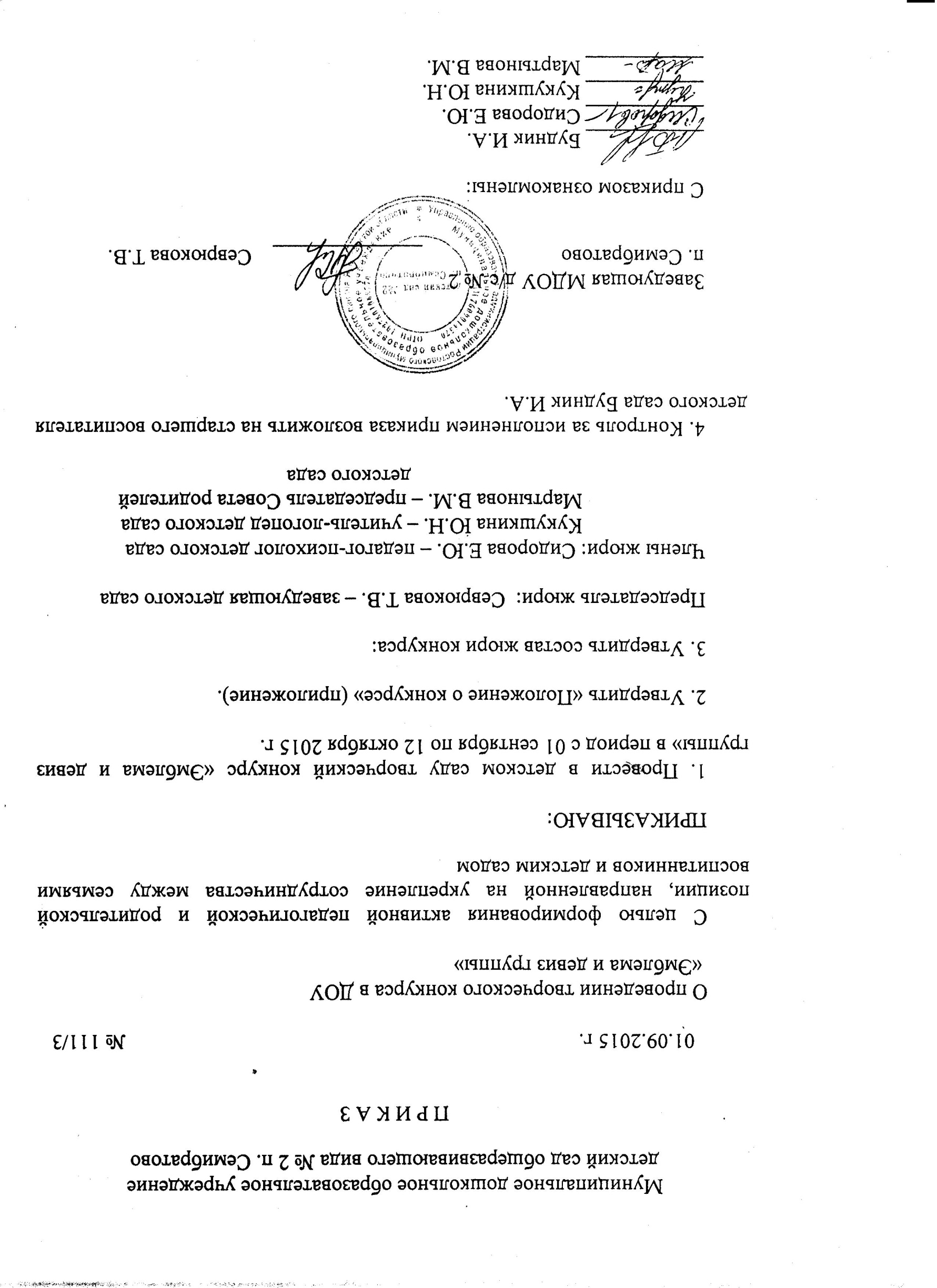 	Приложение к приказузаведующей МДОУ д/с № 2 от  01.09.2015 г. №111/3ПОЛОЖЕНИЕ 		о конкурсе ДОУ «Эмблема и девиз группы»Общие положения:Настоящее Положение определяет организацию и сроки проведения конкурса творческих работ «Эмблема и девиз группы» (далее Конкурс)Организаторы Конкурса: администрация МДОУ д/с № 2, Совет родителей МДОУ д/с № 2.Цели и задачи Конкурса:Целью Конкурса является формирование активной педагогической и родительской позиции, направленной на укрепление сотрудничества между семьями воспитанников и детским садом.Задачи:- развитие творческого потенциала педагогов и родителей;- популяризация активной позиции родителей в вопросах проявления инициативы и организации совместной деятельности с детским садом.Сроки проведения Конкурса: Конкурс проводится с 01 сентября по 25 сентября 2015 года, итоги Конкурса подводятся 12 октября 2015 года.Требования к работам КонкурсаК участию в Конкурсе приглашаются  воспитатели и родители всех групп детского сада.Представленные на Конкурс материалы должны соответствовать тематике Конкурса, носить позитивный, жизнеутверждающий характер.Конкурсные работы могут быть выполнены в техниках карандаш, гуашь, пастель, акварель, коллаж и др.Размер – не менее формата А4, не более формата А3.Критерии оценки конкурсных работ:- соответствие работы выбранному жанру;- отражение авторской позиции;- оригинальность замысла;- художественный уровень.Подведение итогов и награждение:Итоги подводит независимое жюри, которое оценивает оригинальность работы, технику выполнения, творческий замысел и т.п.Победители награждаются грамотами ДОУ, остальные свидетельствами об участие в Конкурсе.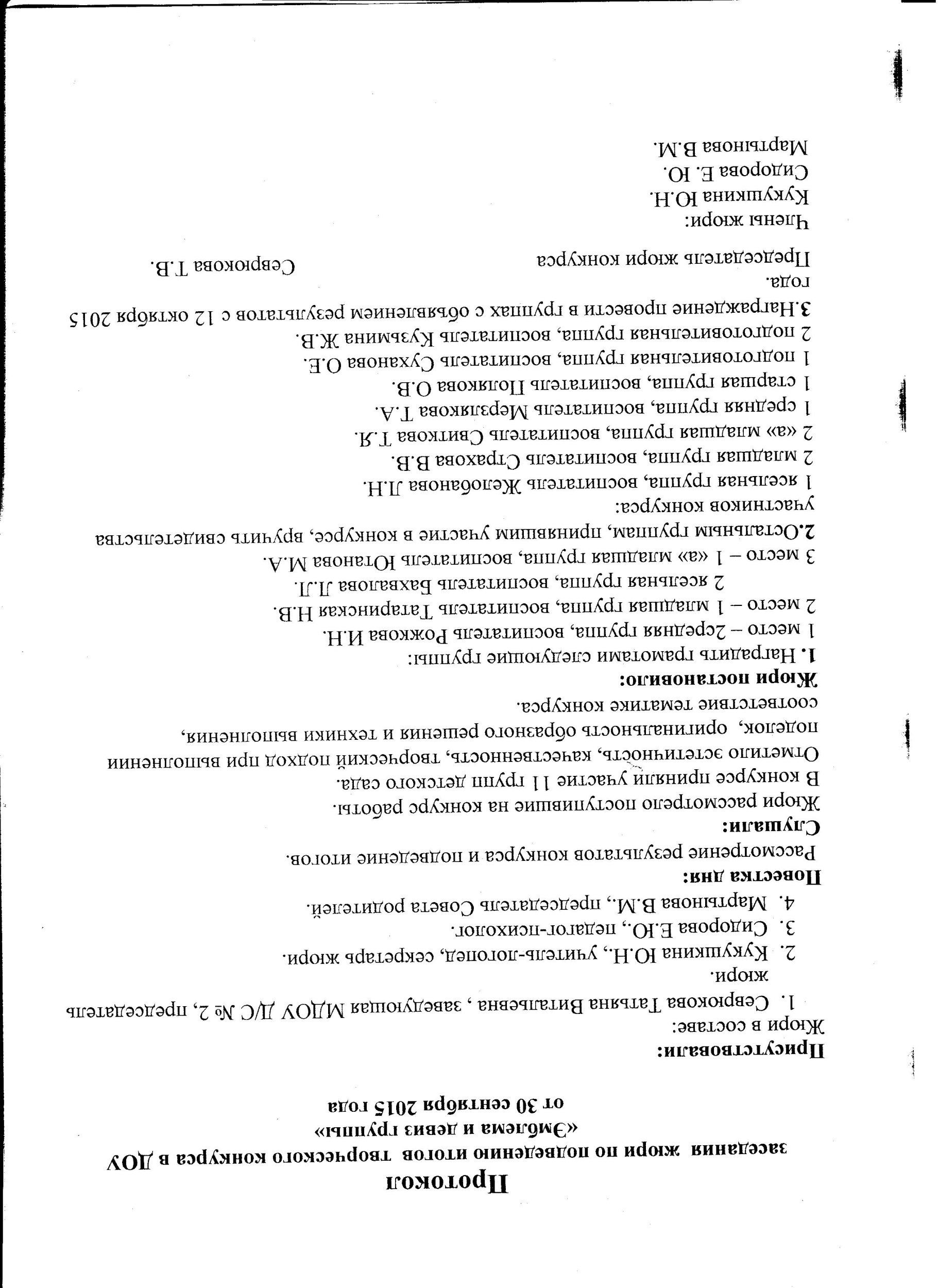 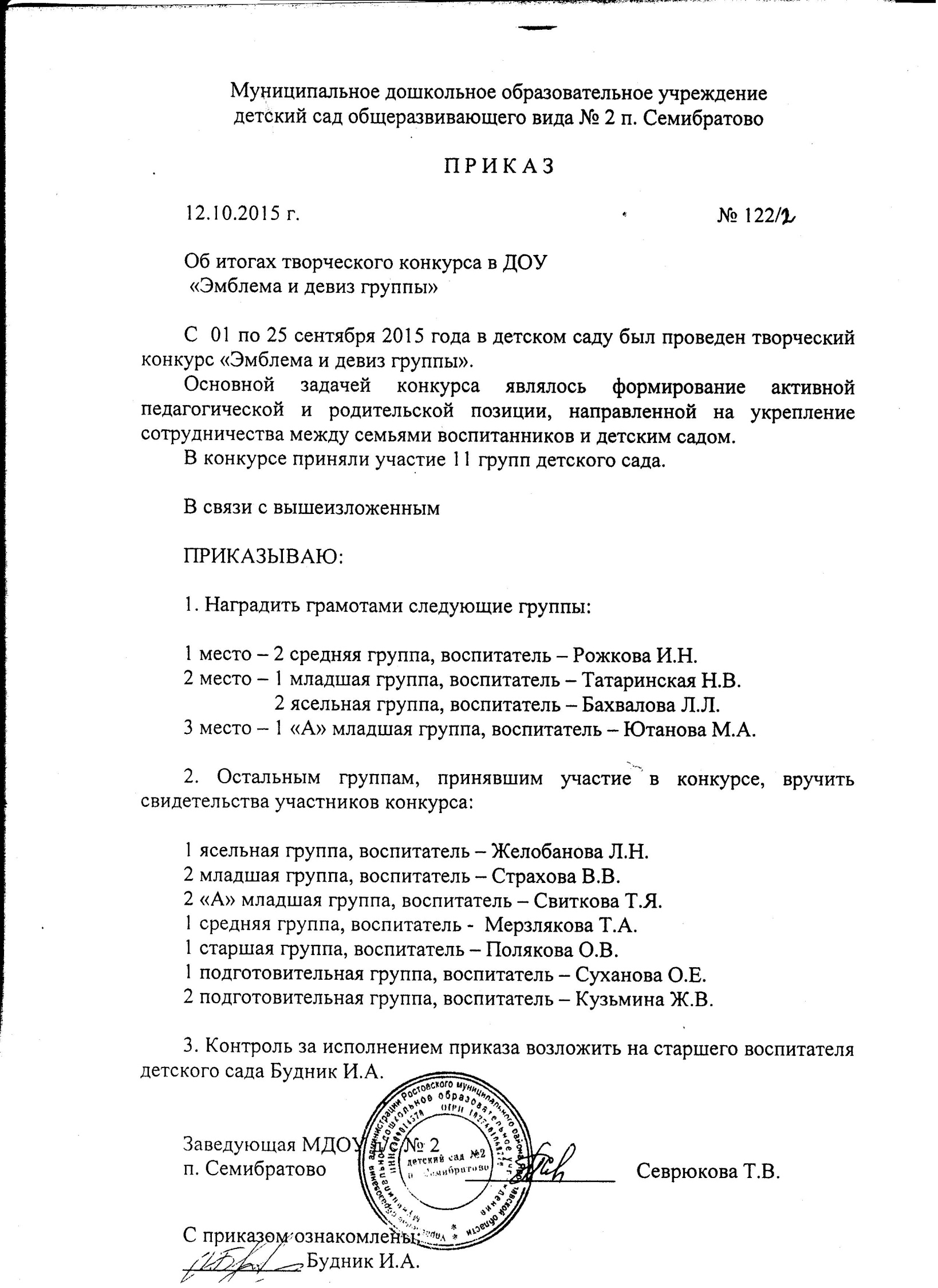 